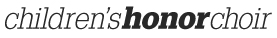 Tour Schedule 2023FRIDAY3:00		Registration begins (follow signs to remote check-in) 4:00		Dinner on your own5:00		Rehearsal begins (Ballroom) – Break at some point9:00		Fun time (stay in Ballroom) – followed by Super 6 Club (for 6th Graders     ONLY!) 10:00		Room devotions (led by church chaperone)10:45		Lights outSATURDAY7:00		Breakfast 8:00		Rehearsal – Break at some point12:00		Dismiss – Leave for Activity (travel in parent/church vehicles)12:30	Lunch/Recreation at “Launch Trampoline”, 891 Boardroom Dr., Prattville, AL2:30	Travel to First Baptist Prattville – 138 South Washington St., Prattville (5 minutes away from Trampoline Park)3:30		Line up/warm up/sound check5:00		Dinner6:15		Line up for concert (Sanctuary)6:30		Concert – Return to hotel immediately following concert10:00		Room devotion (led by church chaperone) 10:30		Lights outSUNDAY6:30		Load your things in your church vehicles – We will not return to hotel!6:30		Breakfast 7:30		Travel to Crossroads Comm. Church – (travel in church vehicles)8:30		Arrive at Crossroads Community Church– 150 Mt. Hebron Rd., Elmore9:00		Warm up/sound check and devotion10:00		Concert11:15		Meet with parent/designated adult and depart for home